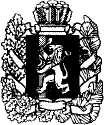 АДМИНИСТРАЦИЯ МАНСКОГО РАЙОНА КРАСНОЯРСКОГО КРАЯПОСТАНОВЛЕНИЕОб утверждении административного регламента «Предоставление муниципальной услуги администрацией Манского района по внесению изменений в разрешение на строительство» в новой редакцииВ соответствии с  Федеральным законом от 27.07.2010 г. № 210-ФЗ                  «Об организации предоставления государственных и муниципальных услуг», распоряжением Правительства Российской Федерации от 17.12.2009 года                       № 1993-р «Об утверждении сводного перечня первоочередных государственных и муниципальных услуг, предоставляемых в электронном виде», постановлением администрации Манского района от 10.05.2012 № 334 «Об утверждении Порядка разработки  и утверждения административных регламентов   исполнения  муниципальных   функций  и    административных регламентов предоставления муниципальных услуг, проведения экспертизы административных  регламентов  предоставления  муниципальных  услуг», руководствуясь пунктом 1 статьи 33 Устава Манского  района,  администрация Манского района ПОСТАНОВЛЯЕТ:	1.Утвердить административный регламент «Предоставление муниципальной услуги администрацией Манского района по внесению изменений в разрешение на строительство» согласно приложению.	2. Считать утратившими силу постановление администрации Манского района от 07.12.2015 г. № 978 «Об утверждении административного регламента «Предоставление муниципальной услуги администрацией Манского района по внесению изменений в разрешение на строительство»».	3. Настоящее постановление вступает в силу после его официального опубликования.Исполняющий полномочияглавы района                                                                                   М.Г. Лозовиков                                                                             Утвержден постановлением администрацииМанского районаот «08» июля 2019 года  № 594Административный регламентпредоставления муниципальной услуги по внесению изменений вразрешение на строительство.1. Общие положения 1.1. Настоящий Административный регламент (далее - Регламент) предоставления муниципальной услуги по внесению изменений в разрешение на строительство (далее - Услуга) разработан в целях повышения качества предоставления и доступности муниципальной услуги, создания комфортных условий для получения муниципальной услуги и определяет сроки, последовательность действий (административных процедур) при предоставлении муниципальной услуги.1.2. Предоставление муниципальной услуги осуществляется в соответствии с требованиями действующего законодательства, а именно:Конституцией Российской Федерации;Градостроительный кодекс Российской Федерации;Федеральный закон от 02.05.2006 N 59-ФЗ "О порядке рассмотрения обращений граждан Российской Федерации";Федерального закона от 06.10.2003 N 131-ФЗ "Об общих принципах организации местного самоуправления в Российской Федерации";       Федеральным законом от 27 июля 2010 года № 210-ФЗ «Об организации предоставления государственных и муниципальных услуг»;       Постановлением администрации Манского района от 10.05.2012 № 334 «Об утверждении Порядка разработки  и утверждения административных регламентов   исполнения  муниципальных   функций  и    административных регламентов предоставления муниципальных услуг, проведения экспертизы административных  регламентов  предоставления  муниципальных  услуг»;Уставом Манского района. 1.3. Получателями муниципальной услуги (далее - Уведомитель) выступают:1) физическое или юридическое лицо, а также его полномочный представитель, которое приобрело права на земельный участок;2) физическое или юридическое лицо, а также его полномочный представитель, у которого возникло право на образованный земельный участок;3) физическое или юридическое лицо, а также его полномочный представитель, у которого возникло право на образованные земельные участки;4) физическое или юридическое лицо, а также его полномочный представитель - новый пользователь недр.1.4. Информация о месте нахождения и графике работы администрации Манского района (далее – Администрация), способы получения информации о месте нахождения и графиках работы Администрации:1) Администрация располагается по адресу: 663510, Красноярский края, Манский район, с. Шалинское, ул. Ленина, 28 «А», телефон 8 (39149) 21-0-82.2) график работы Администрации: ежедневно с 8:00 до 17:00 (перерыв на обед с 13:00 до 14:00). Выходные дни: суббота, воскресенье.Место и часы приема для подачи уведомления и получения результата Услуги: 663510, Красноярский край, Манский, с. Шалинское, ул. Ленина, 28 «А»; ежедневно с 09:00 до 17:00; выходные дни: суббота, воскресенье. Прием уведомлений временно приостанавливается в случае нахождения главного специалиста – архитектора в ежегодном оплачиваемом отпуске и в период его нетрудоспособности.3) сведения о графике (режиме) работы главного специалиста – архитектора получаются по телефонам для справок (консультаций).Телефоны для справок: 8 (39149) 21-6-82; факс 8 (39149) 21-1-33.График работы главного специалиста – архитектора:  понедельник – четверг  с 8:00 до 17:00 (перерыв на обед с 13:00 до 14:00);пятница – не приёмный день;выходные дни: суббота, воскресенье.1.5. Официальный сайт Администрации: www.Manaadm.ru;1.6. Адрес электронной почты Администрации (e-mail): root@adm24.krasnoyarsk.ru.1.7. Порядок получения Уведомителями информации по вопросам предоставления Услуги, сведений о ходе предоставления Услуги.Для получения информации о процедуре предоставления Услуги, в том числе о ходе предоставления Услуги, Уведомители могут обратиться:устно на личном приеме или посредством телефонной связи к главному специалисту - архитектору;в письменной форме или в форме электронного документа в адрес Администрации.Информирование производится по вопросам предоставления Услуги, в том числе:о месте нахождения и графике работы Администрации, главного специалиста - архитектора;о справочных телефонах Администрации;об адресе электронной почты и официальном сайте Администрации;о порядке получения информации Уведомителями по вопросам предоставления Услуги, в том числе о ходе предоставления Услуги;о порядке, форме и месте размещения информации;о перечне документов, необходимых для получения Услуги;о времени приема заявителей и выдачи документов;об основаниях для отказа в предоставлении Услуги;о порядке обжалования действий (бездействия) и решений, осуществляемых и принимаемых в ходе предоставления Услуги.Продолжительность консультирования главного специалиста - архитектора составляет не более 10 минут.Время ожидания консультации не должно превышать 30 минут.В случае получения обращения в письменной форме или форме электронного документа  Администрация обязана ответить на обращение в срок не более тридцати дне со дня регистрации обращения. Рассмотрение таких обращений осуществляется в соответствии с Федеральным законом от 02.05.2006 N 59-ФЗ "О порядке рассмотрения обращений граждан Российской Федерации".В любое время с момента приема документов заявитель имеет право на получение информации о ходе предоставления муниципальной услуги.1.8. Информация, указанная в 1.4 – 1.7 настоящего Регламента, сообщается по номерам телефонов для справок (консультаций).2. Стандарт предоставления муниципальной услуги2.1. Наименование Услуги – внесение изменений в разрешение на строительство.2.2. Предоставление Услуги осуществляется Администрацией в лице главного специалиста – архитектора.2.3. Результатом предоставления Услуги является: выдача Заявителю Постановления Администрации о внесении изменений в ранее выданное разрешения на строительство (далее Постановление).2.4. Срок предоставления Услуги составляет семь рабочих дней со дня получения от лиц указанных в пункте 1.3. настоящего административного Регламента уведомления о переходе к ним прав на земельные участки, права пользования недрами, об образовании земельного участка.2.5. Предоставление Услуги осуществляется без оплаты.2.6. Исчерпывающий перечень документов, необходимых в соответствии с Градостроительным кодексом Российской Федерации для предоставления Услуги в целях внесений изменений в разрешение на строительство:2.6.1. При приобретении права на земельный участок, в отношении которых выдано разрешение на строительство:1) Письменное уведомление физического или юридического лица, а также его полномочного представителя, о переходе к нему прав на земельные участки, составленное по прилагаемой к настоящему Регламенту форме (Приложение № 1), с указанием реквизитов правоустанавливающих документов на такие земельные участки;2) Правоустанавливающие документы на такие земельные участки. 2.6.2. В случае образования земельного участка путем объединения земельных участков, в отношении которых или одного из которых выдано разрешение на строительство:1) Письменное уведомление физического или юридического лица, а также его полномочного представителя, у которого возникло право на образованные земельные участки, составленное по прилагаемой к настоящему Регламенту форме (Приложение № 2) с указанием реквизитов решения об образовании земельных участков, принятое в соответствии с земельным законодательством исполнительным органом государственной власти или органом местного самоуправления;2) Решение об образовании земельных участков, если в соответствии с земельным законодательством решение  об образовании земельного участка принимает исполнительный орган государственной власти или орган местного самоуправления.2.6.3. В случае образования земельных участков путем раздела, перераспределения земельных участков или выдела из земельных участков, в отношении которых выдано разрешение на строительство:1) Письменное уведомление физического или юридического лица, а также его полномочного представителя, у которого возникло право на образованные земельные участки, составленное по прилагаемой к настоящему Регламенту форме (Приложение № 3) с указанием реквизитов решения об образовании земельных участков, принятое в соответствии с земельным законодательством исполнительным органом государственной власти или органом местного самоуправления и градостроительного плана земельного участка, на котором планируется осуществить строительство, реконструкцию объекта капитального строительства;2) Решение об образовании земельных участков, если в соответствии с земельным законодательством решение  об образовании земельного участка принимает исполнительный орган государственной власти или орган местного самоуправления;3) Градостроительный план земельного участка, на котором планируется осуществить строительство, реконструкцию объекта капитального строительства.2.6.4. В случае переоформления лицензии на пользование недрами:	1) Письменное уведомление физического или юридического лица, а также его полномочного представителя - нового пользователя недр составленное по прилагаемой к настоящему Регламенту форме (Приложение № 4) с указанием реквизитов решения о предоставлении права пользования недрами и решения о переоформлении лицензии на право пользования недрами;	2) Копия решения о предоставлении права пользования недрами;	3) Копия решения о переоформлении лицензии на право пользования недрами.В случае, если документы, предусмотренные подпунктами 2  пунктов 2.6.1. и 2.6.2, подпунктами 2,3 пунктов 2.6.3. и 2.6.4. настоящего Регламента не представлены Уведомителем, Администрация обязана запросить такие документы или сведения, содержащиеся в них, в соответствующих органах государственной власти или органах местного самоуправления.В случае, если в Едином государственном реестре прав на недвижимое имущество и сделок с ним не содержатся сведения о правоустанавливающих документах на земельный участок, копию таких документов в Администрацию обязано представить лицо, указанное в подпункте 1 пункта 1.3. настоящего Регламента. 2.7. Основания для отказа в приеме документов отсутствуют.2.8. Исчерпывающий перечень оснований для отказа в предоставлении Услуги:1) отсутствие в уведомлении о переходе прав на земельный участок, права пользования недрами, об образовании земельного участка реквизитов документов, предусмотренных соответственно подпунктами 1 пунктов 2.6.1.-2.6.4. настоящего Регламента, или отсутствие правоустанавливающего документа на земельный участок в случае, если в Едином государственном реестре прав на недвижимое имущество и сделок с ним не содержатся сведения о правоустанавливающих документах на земельный участок, либо отсутствие документов, предусмотренных частью 7 настоящей статьи 51 Градостроительного кодекса Российской Федерации, в случае поступления заявления о внесении изменений в разрешение на строительство;2) недостоверность сведений, указанных в уведомлении о переходе прав на земельный участок, права пользования недрами, об образовании земельного участка;3) несоответствие планируемого размещения объекта капитального строительства требованиям к строительству, реконструкции объекта капитального строительства, установленным на дату выдачи градостроительного плана образованного земельного участка, в случае, предусмотренном частью 21.7 статьи 51 Градостроительного кодекса Российской Федерации,. При этом градостроительный план земельного участка должен быть выдан не ранее чем за три года до дня направления уведомления, указанного в пунктах 2.6.1.-2.6.4. настоящего Регламента;4) несоответствие планируемого размещения объекта капитального строительства требованиям к строительству, реконструкции объекта капитального строительства, установленным на дату выдачи представленного для получения разрешения на строительство или для внесения изменений в разрешение на строительство градостроительного плана земельного участка в случае поступления заявления о внесении изменений в разрешение на строительство, кроме заявления о внесении изменений в разрешение на строительство исключительно в связи с продлением срока действия такого разрешения. В случае представления для внесения изменений в разрешение на строительство градостроительного плана земельного участка, выданного после получения разрешения на строительство, такой градостроительный план должен быть выдан не ранее чем за три года до дня направления заявления о внесении изменений в разрешение на строительство;	5) несоответствие планируемого объекта капитального строительства разрешенному использованию земельного участка и (или) ограничениям, установленным в соответствии с земельным и иным законодательством Российской Федерации и действующим на дату принятия решения о внесении изменений в разрешение на строительство, в случае, предусмотренном частью 21.7 статьи 51 Градостроительного кодекса Российской Федерации, или в случае поступления заявления застройщика о внесении изменений в разрешение на строительство;	6) несоответствие планируемого размещения объекта капитального строительства требованиям, установленным в разрешении на отклонение от предельных параметров разрешенного строительства, реконструкции, в случае поступления заявления застройщика о внесении изменений в разрешение на строительство;	7) наличие у уполномоченных на выдачу разрешений на строительство федерального органа исполнительной власти, органа исполнительной власти субъекта Российской Федерации, органа местного самоуправления, Государственной корпорации по атомной энергии "Росатом" или Государственной корпорации по космической деятельности "Роскосмос" информации о выявленном в рамках государственного строительного надзора, государственного земельного надзора или муниципального земельного контроля факте отсутствия начатых работ по строительству, реконструкции на день подачи заявления о внесении изменений в разрешение на строительство в связи с продлением срока действия такого разрешения или информации органа государственного строительного надзора об отсутствии извещения о начале данных работ, если направление такого извещения является обязательным в соответствии с требованиями части 5 статьи 52 Градостроительного кодекса Российской Федерации, в случае, если внесение изменений в разрешение на строительство связано с продлением срока действия разрешения на строительство;	8) подача заявления о внесении изменений в разрешение на строительство менее чем за десять рабочих дней до истечения срока действия разрешения на строительство. 2.9. Максимальный срок ожидания в очереди при подаче запроса о предоставлении Услуги составляет 30 минут, при получении результата предоставления Услуги составляет 20 минут.2.10. Срок регистрации запроса заявителя о предоставлении Услуги не должен превышать 30 минут.2.11. Приостановление предоставления Услуги не предусмотрено.2.12. Помещения, в которых предоставляется Услуга, места ожидания, место для заполнения запроса о предоставлении Услуги оборудуются информационными стендами с образцами заполнения запроса и перечнем документов, необходимых для предоставления Услуги, должны иметь средства пожаротушения.Помещения обозначаются соответствующими табличками с указанием номера кабинета, названия соответствующего структурного подразделения, фамилий, имен, отчеств, наименований должностей должностных лиц, предоставляющих Услугу.Информационные материалы размещаются на информационном стенде. Тексты информационных материалов печатаются удобным для чтения шрифтом, без исправлений, наиболее важные места могут подчеркиваться.На информационном стенде и в сети Интернет на сайте Администрации размещается информация о графике работы главного специалиста, а также следующая информация:а) текст Административного регламента, в том числе блок-схема;б) перечень документов, необходимых для предоставления муниципальной услуги.Для ожидания приема Уведомителям отводятся места, оснащенные стульями, столами для возможности оформления документов с наличием писчей бумаги, ручек, бланков документов.Рабочее место должностного лица, предоставляющего Услугу, оборудуется телефоном, копировальным аппаратом, компьютером и другой оргтехникой.2.13. Показатели доступности и качества Услуги:а) показателями доступности Услуги являются:наличие различных способов получения информации о правилах предоставления Услуги;короткое время ожидания Услуги;б) показателями качества Услуги являются:соответствующая квалификационная подготовка специалистов, предоставляющих Услугу;высокая культура обслуживания Уведомителей;соблюдение сроков предоставления Услуги;отсутствие обоснованных жалоб со стороны Уведомителей.3. Состав, последовательность и сроки выполненияадминистративных процедур, требование к порядкуих выполнения.3.1. Предоставление Услуги Администрацией включает следующие административные процедуры:прием и регистрация от лиц указанных в пункте 1.3. настоящего административного Регламента письменного уведомления о переходе к ним прав на земельные участки, права пользования недрами, об образовании земельного участка по прилагаемым к настоящему  административному Регламенту формам (Приложения № 1,2,3,4) и прилагаемых документов, предусмотренных пунктами 2.6.1.-2.6.4. настоящего Регламента;рассмотрение уведомление и прилагаемых документов;подготовка Постановления;выдача Постановления;подготовка и выдача отказа в продлении разрешения на строительство.Блок-схема последовательности административных процедур приведена в приложении № 5 к настоящему Регламенту.3.2. Административные действия осуществляются главным специалистом - архитектором, уполномоченным на предоставление данной Услуги, утвержденной в установленном порядке должностной инструкцией.3.3. Прием и регистрация письменного уведомления и прилагаемых документов:3.3.1 Уведомление и документ, являющиеся основанием для предоставления Услуги, представляются в Администрацию:- посредством личного обращения Уведомителя в приемную главы района. Секретарь главы района, принимает документы и регистрирует уведомление в системе электронного документооборота в день поступления обращения Заявителя. Срок административной процедуры - один рабочий день.- уведомление и документы могут быть направлены Уведомителем по почте заказным письмом (бандеролью) с описью вложения и уведомлением о вручении. Секретарь главы района, получив документы, регистрирует заявление в системе электронного документооборота в день поступления обращения Заявителя. Срок административной процедуры – один рабрчий день.- уведомление и документы могут быть направлены Уведомителем электронной почтой. Секретарь главы района принимает документы и регистрирует заявление в системе электронного документооборота в день поступления обращения Уведомителя. Срок административной процедуры – один рабочий день.3.4. Рассмотрение представленных документов.После регистрации уведомление о переходе прав на земельные участки, права пользования недрами, об образовании земельного участка о продлении разрешения на строительство по системе электронного документооборота направляется главному специалисту – архитектору с передачей ему секретарем главы района подлинника уведомления и прилагаемых к нему документов. Главный специалист – архитектор осуществляет следующие действия:в течение одного рабочего дня осуществляет проверку наличия и правильности оформления документов, прилагаемых к заявлению, в соответствии с пунктом 2.6 настоящего Регламента, и полноты содержащейся в уведомлении информации.3.5. Подготовка Постановления.3.5.1. При соответствии уведомления и представленных документов требованиям пунктов 2.6.1.-2.6.4. настоящего Регламента, главный специалист - архитектор в течение одного рабочего дня подготавливает Постановление,  которое направляет в системе электронного документооборота на согласование специалистам Администрации. Согласование производится в течение двух рабочих дней.3.5.2. После завершения согласования,  глава района в течение двух рабочих дней рассматривает и подписывает Постановление.3.6. Выдача Постановления.3.6.1. Главный специалист – архитектор выдает Уведомителю либо его представителю Постановление:- посредством личного обращения Уведомителя или его уполномоченного представителя;- по желанию Постановление может быть направлено в виде отсканированной копии в электронной форме на электронный адрес Уведомителя, с последующей выдачей документа в оригинале;Время осуществления указанного административного действия не должно превышать 20 минут.3.6.2. После выдачи Постановления главный специалист – архитектор помещает один экземпляр в информационную систему обеспечения градостроительной деятельности.3.7. Отказ во внесении изменений в разрешение на строительство.3.7.1. Главный специалист – архитектор при установлении обстоятельств, указанных в пункте 2.8 настоящего Регламента, в течение трех рабочих дней готовит мотивированного отказ во внесении изменений в разрешение на строительство, которое направляет в системе электронного документооборота на согласование специалистам  Администрации.  Согласование производится в течение двух рабочих дней.3.7.2. После завершения согласования  глава района  в течение двух рабочих дней рассматривает и подписывает отказ.3.7.3. Отказ во внесении изменений в разрешение на строительство должен содержать основания, по которым запрашиваемое разрешение не может быть выдано и порядок обжалования такого решения.3.7.4. Главный специалист - архитектор наследующий день после подписания мотивированного отказа во внесении изменений в разрешение на строительство выдает его Уведомителю:- посредством личного обращения Уведомителя или его уполномоченного представителя;- по желанию Уведомителя отказ во внесении изменений в разрешение на строительство может быть направлено в виде отсканированной копии в электронной форме на электронный адрес Уведомителя, с последующей выдачей отказа в оригинале.4. Формы контроля за предоставлениемадминистративного регламента.4.1. Текущий контроль над соблюдением и исполнением главным специалистом - архитектором положений настоящего Регламента и иных нормативных правовых актов, регулирующих предоставление данной муниципальной услуги, а также принятием решений главным специалистом - архитектором, осуществляет заместитель главы района, курирующий  вопросы градостроительной деятельности.Контроль предоставления муниципальной услуги может быть осуществлен со стороны граждан, их объединений и организаций в соответствии с законодательством Российской Федерации.4.2. Контроль полноты и качества предоставления муниципальной услуги осуществляется путем проведения:- плановых проверок; - внеплановых проверок. 4.3. Муниципальные служащие, виновные в несоблюдении или ненадлежащем соблюдении требований настоящего Регламента, привлекаются к дисциплинарной ответственности, а также несут гражданско-правовую, административную и уголовную ответственность в порядке, установленном федеральными законами. Персональная ответственность муниципальных служащих  закрепляется в их должностных инструкциях.4.4. Положения, характеризующие требования к порядку и формам контроля по исполнению предоставления муниципальной услуги, в том числе со стороны Уведомителей.Требования к порядку и формам контроля по исполнению предоставления муниципальной услуги включают в себя:рассмотрение всех вопросов, связанных с предоставлением муниципальной услуги при проведении текущего контроля и плановых проверок;рассмотрение отдельных вопросов при проведении внеплановых проверок;выявление и устранение нарушений прав Уведомителей;рассмотрение, принятие решений и подготовка ответов на обращения Уведомителей, содержащих жалобы на решения, действия (бездействие) специалистов.Уведомители в рамках контроля над предоставлением муниципальной услуги имеют право:истребовать дополнительные документы и материалы либо обращаться с просьбой об их истребовании;знакомиться с документами и материалами по вопросам предоставления муниципальной услуги, если это не затрагивает права, свободы и законные интересы других лиц;запрашивать информацию о ходе исполнения муниципальной услуги.5. Досудебный (внесудебный) порядок обжалования заявителем решенийи действий (бездействий) органа, предоставляющегомуниципальную услугу, должностного лица органа, предоставляющегомуниципальную услугу, муниципального служащего, многофункционального центра, работника многофункционального центра, а так же организаций, осуществляющих функции по предоставлению муниципальной услуги, или их работников.5.1. Заявитель имеет право на обжалование действий (бездействия) главного специалиста - архитектора в ходе предоставления Услуги всеми способами, не запрещенными законом.5.2. Предметом досудебного (внесудебного) обжалования является обжалование действия (бездействия), решения специалиста (должностного лица), принятого (осуществляемого) в ходе предоставления услуги.Заявитель в числе прочего может обратиться с жалобой, в том числе в следующих случаях:1) нарушение срока регистрации запроса о предоставлении Услуги, запроса, указанного в статье 15.1 Федерального закона от 27.07.2010 г. № 210-ФЗ «Об организации предоставления государственных и муниципальных услуг»;2) нарушение срока предоставления Услуги. В указанном случае досудебное (внесудебное) обжалование Заявителем решений и действий (бездействия) многофункционального центра, работника многофункционального центра возможно в случае, если на многофункциональный центр, решения и действия (бездействие) которого обжалуются, возложена функция по предоставлению Услуги в полном объеме в порядке, определенном частью 1.3 статьи 16 Федерального закона от 27.07.2010 г. № 210-ФЗ «Об организации предоставления государственных и муниципальных услуг»;3) требование у Заявителя документов или информации либо осуществления действий, представление или осуществление которых не предусмотрено нормативными правовыми актами Российской Федерации, нормативными правовыми актами субъектов Российской Федерации, муниципальными правовыми актами для предоставления Услуги;4) отказ в приеме документов, представление которых предусмотрено нормативными правовыми актами Российской Федерации, нормативными правовыми актами субъектов Российской Федерации, муниципальными правовыми актами для предоставления Услуги, у Заявителя;5) отказ в предоставлении Услуги, если основания отказа не предусмотрены федеральными законами и принятыми в соответствии с ними иными нормативными правовыми актами Российской Федерации, законами и иными нормативными правовыми актами субъектов Российской Федерации, муниципальными правовыми актами. В указанном случае досудебное (внесудебное) обжалование заявителем решений и действий (бездействия) многофункционального центра, работника многофункционального центра возможно в случае, если на многофункциональный центр, решения и действия (бездействие) которого обжалуются, возложена функция по предоставлению Услуги в полном объеме в порядке, определенном частью 1.3 статьи 16 Федерального закона от 27.07.2010 г. № 210-ФЗ «Об организации предоставления государственных и муниципальных услуг»;6) затребование с Заявителя при предоставлении Услуги платы, не предусмотренной нормативными правовыми актами Российской Федерации, нормативными правовыми актами субъектов Российской Федерации, муниципальными правовыми актами;7) отказ Администрации, главы района, многофункционального центра, работника многофункционального центра, организаций, предусмотренных частью 1.1 статьи 16 Федерального закона от 27.07.2010 г. № 210-ФЗ «Об организации предоставления государственных и муниципальных услуг», или главного специалиста-архитектора в исправлении допущенных ими опечаток и ошибок в выданных в результате Услуги документах либо нарушение установленного срока таких исправлений. В указанном случае досудебное (внесудебное) обжалование Заявителем решений и действий (бездействия) многофункционального центра, работника многофункционального центра возможно в случае, если на многофункциональный центр, решения и действия (бездействие) которого обжалуются, возложена функция по предоставлению Услуги в полном объеме в порядке, определенном частью 1.3 статьи 16 Федерального закона от 27.07.2010 г. № 210-ФЗ «Об организации предоставления государственных и муниципальных услуг»;8) нарушение срока или порядка выдачи документов по результатам предоставления Услуги;9) приостановление предоставления Услуги, если основания приостановления не предусмотрены федеральными законами и принятыми в соответствии с ними иными нормативными правовыми актами Российской Федерации, законами и иными нормативными правовыми актами субъектов Российской Федерации, муниципальными правовыми актами. В указанном случае досудебное (внесудебное) обжалование заявителем решений и действий (бездействия) многофункционального центра, работника многофункционального центра возможно в случае, если на многофункциональный центр, решения и действия (бездействие) которого обжалуются, возложена функция по предоставлению Услуги в полном объеме в порядке, определенном частью 1.3 статьи 16 Федерального закона от 27.07.2010 г. № 210-ФЗ «Об организации предоставления государственных и муниципальных услуг»;10) требование у заявителя при предоставлении Услуги документов или информации, отсутствие и (или) недостоверность которых не указывались при первоначальном отказе в приеме документов, необходимых для предоставления Услуги, либо в предоставлении Услуги, за исключением случаев, предусмотренных пунктом 4 части 1 статьи 7 Федерального закона от 27.07.2010 г. № 210-ФЗ «Об организации предоставления государственных и муниципальных услуг». В указанном случае досудебное (внесудебное) обжалование заявителем решений и действий (бездействия) многофункционального центра, работника многофункционального центра возможно в случае, если на многофункциональный центр, решения и действия (бездействие) которого обжалуются, возложена функция по предоставлению Услуги в полном объеме в порядке, определенном частью 1.3 статьи 16 	Федерального закона от 27.07.2010 г. № 210-ФЗ «Об организации предоставления государственных и муниципальных услуг»;5.3. Исчерпывающий перечень оснований для отказа в направлении ответа по существу на обращение (жалобу):в письменном обращении (жалобе) не указаны фамилия Заявителя, направившего обращение (жалобу), и почтовый адрес, по которому должен быть направлен ответ, - ответ на обращение (жалобу) не дается;в письменном обращении (жалобе), в которых содержатся нецензурные либо оскорбительные выражения, угрозы жизни, здоровью и имуществу должностного лица, а также членам его семьи, - орган местного самоуправления или должностное лицо вправе оставить обращение без ответа по существу поставленных в нем вопросов и сообщить заявителю, направившему обращение (жалобу), о недопустимости злоупотребления правом;текст письменного обращения (жалобы) не поддается прочтению - ответ на обращение (жалобу) не дается и оно не подлежит направлению на рассмотрение в орган местного самоуправления или должностному лицу в соответствии с их компетенцией, о чем в течение семи дней со дня регистрации обращения (жалобы) сообщается Заявителю, направившему обращение (жалобу), если его фамилия и почтовый адрес поддаются прочтению;в письменном обращении (жалобе) Заявителя содержится вопрос, на который ему многократно давались письменные ответы по существу в связи с ранее направляемыми обращениями (жалобами), и при этом в обращении (жалобе) не приводятся новые доводы или обстоятельства. Глава района вправе принять решение о безосновательности очередного обращения, очередной жалобы и прекращении переписки с заявителем по данному вопросу при условии, что указанное обращение (жалоба) и ранее направляемые обращения (жалобы) направлялись в один и тот же орган местного самоуправления или одному и тому же должностному лицу.5.4. Основанием для начала процедур досудебного обжалования является несогласие Заявителя с результатом и сроком предоставленной Услуги в соответствии с установленным Регламентом.При желании Заявителя обжаловать действие или бездействие главного специалиста – архитектора последний обязан сообщить ему свои фамилию, имя, отчество и должность и фамилию, имя, отчество и должность вышестоящего лица, которому может быть направлена жалоба:1) Жалоба подается в письменной форме на бумажном носителе, в электронной форме в Администрацию, многофункциональный центр либо в соответствующий орган государственной власти (орган местного самоуправления) публично-правового образования, являющийся учредителем многофункционального центра (далее - учредитель многофункционального центра), а также в организации, предусмотренные частью 1.1 статьи 16 Федерального закона от 27.07.2010 г. № 210-ФЗ «Об организации предоставления государственных и муниципальных услуг»; Жалобы на решения и действия (бездействие) главы района, рассматриваются непосредственно главой района. Жалобы на решения и действия (бездействие) работника многофункционального центра подаются руководителю этого многофункционального центра. Жалобы на решения и действия (бездействие) многофункционального центра подаются учредителю многофункционального центра или должностному лицу, уполномоченному нормативным правовым актом субъекта Российской Федерации. Жалобы на решения и действия (бездействие) работников организаций, предусмотренных частью 1.1 статьи 16 Федерального закона от 27.07.2010 г. № 210-ФЗ «Об организации предоставления государственных и муниципальных услуг», подаются руководителям этих организаций.2) Жалоба на решения и действия (бездействие) Администрации, главы района, главного специалиста-архитектора, может быть направлена по почте, через многофункциональный центр, с использованием информационно-телекоммуникационной сети "Интернет", официального сайта Администрации, единого портала государственных и муниципальных услуг либо регионального портала государственных и муниципальных услуг, а также может быть принята при личном приеме Заявителя. Жалоба на решения и действия (бездействие) многофункционального центра, работника многофункционального центра может быть направлена по почте, с использованием информационно-телекоммуникационной сети "Интернет", официального сайта многофункционального центра, единого портала государственных и муниципальных услуг либо регионального портала государственных и муниципальных услуг, а также может быть принята при личном приеме Заявителя. Жалоба на решения и действия (бездействие) организаций, предусмотренных частью 1.1 статьи 16 Федерального закона от 27.07.2010 г. № 210-ФЗ «Об организации предоставления государственных и муниципальных услуг», а также их работников может быть направлена по почте, с использованием информационно-телекоммуникационной сети "Интернет", официальных сайтов этих организаций, единого портала государственных и муниципальных услуг либо регионального портала государственных и муниципальных услуг, а также может быть принята при личном приеме Заявителя.3) Жалоба на решения и (или) действия (бездействие) Администрации, главы района, главного специалиста-архитектора при предоставлении Услуги в отношении юридических лиц и индивидуальных предпринимателей, являющихся субъектами градостроительных отношений, процедур, включенных в исчерпывающие перечни процедур в сферах строительства, утвержденные Правительством Российской Федерации в соответствии с частью 2 статьи 6 Градостроительного кодекса Российской Федерации, может быть подана такими лицами в порядке, установленном настоящей главой, либо в порядке, установленном антимонопольным законодательством Российской Федерации, в антимонопольный орган.5.5. Заявитель имеет право на получение информации и документов, необходимых для обоснования и рассмотрения обращения (жалобы), при условии, что это не затрагивает права, свободы и законные интересы других лиц и что указанные документы не содержат сведения, составляющие государственную или иную охраняемую федеральным законодательством тайну.5.6. Жалоба должна содержать:1) наименование органа, предоставляющего Услугу, должностного лица органа, предоставляющего Услугу, либо муниципального служащего, многофункционального центра, его руководителя и (или) работника, организаций, предусмотренных частью 1.1 статьи 16 Федерального закона от 27.07.2010 г. № 210-ФЗ «Об организации предоставления государственных и муниципальных услуг», их руководителей и (или) работников, решения и действия (бездействие) которых обжалуются;2) фамилию, имя, отчество (последнее - при наличии), сведения о месте жительства заявителя - физического лица либо наименование, сведения о месте нахождения заявителя - юридического лица, а также номер (номера) контактного телефона, адрес (адреса) электронной почты (при наличии) и почтовый адрес, по которым должен быть направлен ответ заявителю;3) сведения об обжалуемых решениях и действиях (бездействии) органа, предоставляющего Услугу, должностного лица органа, предоставляющего Услугу, или муниципального служащего, многофункционального центра, работника многофункционального центра, организаций, предусмотренных частью 1.1 статьи 16 Федерального закона от 27.07.2010 г. № 210-ФЗ «Об организации предоставления государственных и муниципальных услуг»;4) доводы, на основании которых заявитель не согласен с решением и действием (бездействием) органа, предоставляющего Услугу, должностного лица органа, предоставляющего Услугу, или муниципального служащего, многофункционального центра, работника многофункционального центра, организаций, предусмотренных частью 1.1 статьи 16 Федерального закона от 27.07.2010 г. № 210-ФЗ «Об организации предоставления государственных и муниципальных услуг», их работников. Заявителем могут быть представлены документы (при наличии), подтверждающие доводы Заявителя, либо их копии.5.7. Жалоба, поступившая в орган, предоставляющий Услугу,  многофункциональный центр, учредителю многофункционального центра, в организации, предусмотренные частью 1.1 статьи 16 Федерального закона от 27.07.2010 г. № 210-ФЗ «Об организации предоставления государственных и муниципальных услуг», подлежит рассмотрению в течение пятнадцати рабочих дней со дня ее регистрации, а в случае обжалования отказа органа, предоставляющего Услугу, многофункционального центра, организаций, предусмотренных частью 1.1 статьи 16 Федерального закона от 27.07.2010 г. № 210-ФЗ «Об организации предоставления государственных и муниципальных услуг», в приеме документов у заявителя либо в исправлении допущенных опечаток и ошибок или в случае обжалования нарушения установленного срока таких исправлений - в течение пяти рабочих дней со дня ее регистрации.5.8. По результатам рассмотрения жалобы орган, предоставляющий Услугу, принимает одно из следующих решений:1) жалоба удовлетворяется, в том числе в форме отмены принятого решения, исправления допущенных опечаток и ошибок в выданных в результате предоставления Услуги документах, возврата заявителю денежных средств, взимание которых не предусмотрено нормативными правовыми актами Российской Федерации, нормативными правовыми актами субъектов Российской Федерации, муниципальными правовыми актами;2) в удовлетворении жалобы отказывается.5.9. Не позднее дня, следующего за днем принятия решения, указанного пункте 5.8. настоящей главы, заявителю в письменной форме и по желанию заявителя в электронной форме направляется мотивированный ответ о результатах рассмотрения жалобы.5.9.1. В случае признания жалобы подлежащей удовлетворению в ответе Заявителю, указанном в пункте 5.9. настоящей главы, дается информация о действиях, осуществляемых органом, предоставляющим Услугу, многофункциональным центром либо организацией, предусмотренной частью 1.1 статьи 16 частью 1.1 статьи 16 Федерального закона от 27.07.2010 г. № 210-ФЗ «Об организации предоставления государственных и муниципальных услуг», в целях незамедлительного устранения выявленных нарушений при оказании Услуги, а также приносятся извинения за доставленные неудобства и указывается информация о дальнейших действиях, которые необходимо совершить заявителю в целях получения Услуги.5.9.2. В случае признания жалобы не подлежащей удовлетворению в ответе заявителю, указанном в пункте 5.9. настоящей главы, даются аргументированные разъяснения о причинах принятого решения, а также информация о порядке обжалования принятого решения.5.10. В случае установления в ходе или по результатам рассмотрения жалобы признаков состава административного правонарушения или преступления должностное лицо, работник, наделенные полномочиями по рассмотрению жалоб в соответствии с частью 1 настоящей главы, незамедлительно направляют имеющиеся материалы в органы прокуратуры.Главный специалист – архитектор            ___________________ С.Л. Коротыч                                                                                                                Ф.И.О.Правоустанавливающий документ на земельный участок (земельные участки):   (наименование правоустанавливающего документа, номер дата)                    (дата выдачи разрешения)                                                                                   (регистрационный номер разрешения)                                                     (не нужное зачеркнуть)(наименование объекта)                                                                                                                              (дата окончания срока действия разрешения)                                                                      (район, населенный пункт, улица,Приложение:                                                                                                                Ф.И.О.Правоустанавливающий документ на земельный участок (земельные участки):   (наименование правоустанавливающего документа, номер дата)                                                      (номер решения, дата принятия, наименования органа принявшего решение)                    (дата выдачи разрешения)                                                                                   (регистрационный номер разрешения)                                                     (не нужное зачеркнуть)(наименование объекта)                                                                                                                              (дата окончания срока действия разрешения)                                                                      (район, населенный пункт, улица,Приложение:                                                                                                                Ф.И.О.Правоустанавливающий документ на земельный участок (земельные участки):   (наименование правоустанавливающего документа, номер дата)                                                      (номер решения, дата принятия, наименования органа принявшего решение)(номер градостроительного плана, дата подготовки, наименование органа подготовившего градостроительный план земельного участка) (наименование документа утвердившего  градостроительный план земельного участка его номер, дата принятия, наименования органа принявшего документ)                    (дата выдачи разрешения)                                                                                   (регистрационный номер разрешения)                                                     (не нужное зачеркнуть)(наименование объекта)                                                                                                                              (дата окончания срока действия разрешения)                                                                      (район, населенный пункт, улица,Приложение:                                                                                                                Ф.И.О.(номер решения, дата принятия, наименование органа принявшего решения)(номер решения, дата принятия, наименование органа принявшего решения)                    (дата выдачи разрешения)                                                                                   (регистрационный номер разрешения)                                                     (не нужное зачеркнуть)(наименование объекта)                                                                                                                              (дата окончания срока действия разрешения)                                                                      (район, населенный пункт, улица,Приложение:                                           Блок – схема 08.07.2019с. Шалинское№ 594Приложение № 1к административному  Регламенту предоставления муниципальной услуги администрацией Манского района                                            по внесению изменений в разрешение на разрешения на строительствоГлаве  Манского района                           (фамилия, имя, отчество – для граждан,полное наименование организации – дляюридических лиц), его почтовый индекси адрес, адрес электронной почты)УВЕДОМЛЕНИЕо переходе прав на земельный участок (земельные участки)Уведомляю   о  переходе  прав  на  земельный  участок (земельные участки) с кадастровым номером (номерами)  Прошу внести изменения в разрешение на строительствоот №выданное на строительство, реконструкциюсрок действия которого установлен дорасположенного по адресу:номер, кадастровый номер участка, площадь участка)Приложение № 2к административному  Регламенту предоставления муниципальной услуги администрацией Манского района                                            по внесению изменений в разрешение на разрешения на строительствоГлаве  Манского района                           (фамилия, имя, отчество – для граждан,полное наименование организации – дляюридических лиц), его почтовый индекси адрес, адрес электронной почты)УВЕДОМЛЕНИЕоб образовании земельного участка (земельных участков) путем объединения земельных участковУведомляю   об образовании земельного участка (земельных участков) с кадастровым номером (номерами)  Решение принятое исполнительным органом государственной власти или органом местного самоуправления об образовании земельного участка    (земельных участков) :Прошу внести изменения в разрешение на строительствоот №выданное на строительство, реконструкциюсрок действия которого установлен дорасположенного по адресу:номер, кадастровый номер участка, площадь участка)Приложение № 3к административному  Регламенту предоставления муниципальной услуги администрацией Манского района                                            по внесению изменений в разрешение на разрешения на строительствоГлаве  Манского района                           (фамилия, имя, отчество – для граждан,полное наименование организации – дляюридических лиц), его почтовый индекси адрес, адрес электронной почты)УВЕДОМЛЕНИЕоб образовании земельного участка (земельных участков) путем раздела, перераспределения земельных участков или выдела из земельных участковУведомляю   об образовании земельного участка (земельных участков) с кадастровым номером (номерами)  Решение принятое исполнительным органом государственной власти или органом местного самоуправления об образовании земельного участка    (земельных участков) :Градостроительный  план  земельного  участка,  на  котором  планируется осуществлять строительство, реконструкцию объекта капитального строительства:Прошу внести изменения в разрешение на строительствоот №выданное на строительство, реконструкциюсрок действия которого установлен дорасположенного по адресу:номер, кадастровый номер участка, площадь участка)Приложение № 4к административному  Регламенту предоставления муниципальной услуги администрацией Манского района                                            по внесению изменений в разрешение на разрешения на строительствоГлаве  Манского района                           (фамилия, имя, отчество – для граждан,полное наименование организации – дляюридических лиц), его почтовый индекси адрес, адрес электронной почты)УВЕДОМЛЕНИЕо переходе права пользования недрамиУведомляю   переходе  права пользования недрами на земельном участке с кадастровым номером (номерами)     Решение о предоставлении права пользования недрами:Решение о переоформлении лицензии на право пользования недрами:Прошу внести изменения в разрешение на строительствоот №выданное на строительство, реконструкциюсрок действия которого установлен дорасположенного по адресу:номер, кадастровый номер участка, площадь участка)Приложение № 5к административному Регламенту предоставления муниципальной услуги                                             администрацией Манского районапо продлению срока действия разрешения на строительство